　やまなし心のバリアフリー宣言事業所　事業所名河口湖ホテル宣言内容◇ 全ての障害者に対して、障害を理由とする不当な差別をいたしません◇ 全ての障害者に対して、合理的な配慮の提供に努めます◇ 障害者と障害者でない者が相互に人格と個性を尊重し合いながら共に暮らすことができる共生社会の構築に係る取組を進めます主な取組障害のあるお客様が安心してご利用になれる様、全従業員が当館の基本対応を共有するため、年一度バリアフリーに関する研修を行っております☆　この企業・事業所へのお問い合わせ先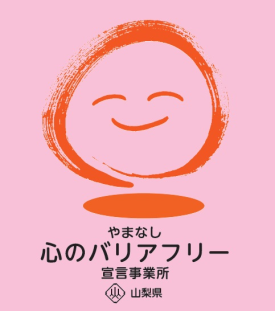 ホームページ　https://kawaguchikohotel.com所 在 地　　　南都留郡富士河口湖町船津１９７電話番号　　　0555-72-1313ＦＡＸ番号　　　0555-72-1317☆　この企業・事業所へのお問い合わせ先ホームページ　https://kawaguchikohotel.com所 在 地　　　南都留郡富士河口湖町船津１９７電話番号　　　0555-72-1313ＦＡＸ番号　　　0555-72-1317